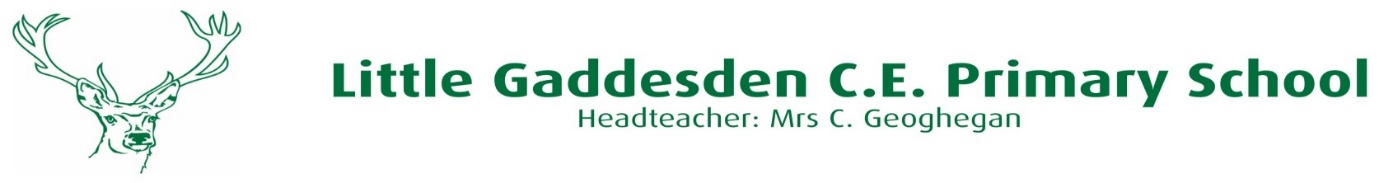 								Monday 21st October 2019Dear ParentsYear 2 Sports Fayre – Berkhamsted Leisure CentreYear 2 have been invited to take part in a Sports Fayre at Berkhamsted Leisure Centre with children from local primary schools on Wednesday 6th November. They will take part in lots of fun activities designed to experience a range of different sporting skills.The event runs between 9.30 am – 12.00pm and we will transport the children there and back by minibus.Children will need to be wearing their Little Gaddesden PE kit which we will send home the day before. Children can stay in their PE kit all day, please remember to bring it back into school the following day. Children will need to bring a waterbottle and any medical equipment such as inhalers. Please complete and return the slip below to give your child permission to take part.Yours sincerelyMrs N Steeds & Miss M AllenYear 2 Sports Fayre – Wednesday 6th NovemberI give permission for my child _________________________ to take part in the Year 2 Sports Fayre at Berkhamsted Leisure Centre and for them to travel there and back by minibus.Signed: ______________________ (parent/carer) 		 Date: _________________